الاختبار النصفي لمادة الرياضيات للصف الثالث المتوسط – الفصل الدراسي الثالث للعام الدراسي 1445 هـالاختبار النصفي لمادة الرياضيات للصف الثالث المتوسط – الفصل الدراسي الثالث للعام الدراسي 1445 هـالاختبار النصفي لمادة الرياضيات للصف الثالث المتوسط – الفصل الدراسي الثالث للعام الدراسي 1445 هـالاسم : ..................................................................            الصف   3/ ..                    الاسم : ..................................................................            الصف   3/ ..                    الاسم : ..................................................................            الصف   3/ ..                    20السؤال الأول  : اكمل بيانات الشكل الاتيالسؤال الأول  : اكمل بيانات الشكل الاتي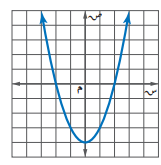 الراس(            ،           )معادلة محور التماثلالمقطع الصادي نوع القيمة............   وهي  .........المدىالمجالعدد الحلولالحلولاسم الشكل .......................................اسم الشكل .......................................السوال الثاني : اختر الإجابة الصحيحة من الاتي :السوال الثاني : اختر الإجابة الصحيحة من الاتي :السوال الثاني : اختر الإجابة الصحيحة من الاتي :السوال الثاني : اختر الإجابة الصحيحة من الاتي :1التمثيل البياني للدالة     ص= 2س2 – 8س - 5 يكون :التمثيل البياني للدالة     ص= 2س2 – 8س - 5 يكون :التمثيل البياني للدالة     ص= 2س2 – 8س - 5 يكون :التمثيل البياني للدالة     ص= 2س2 – 8س - 5 يكون :التمثيل البياني للدالة     ص= 2س2 – 8س - 5 يكون :التمثيل البياني للدالة     ص= 2س2 – 8س - 5 يكون :التمثيل البياني للدالة     ص= 2س2 – 8س - 5 يكون :أخط مستقيمبمفتوحا لأعلىجـمفتوحا لأسفلدمغلق2نوع القيمة في الدالة   ص  =   -3س2 - 5س +6 نوع القيمة في الدالة   ص  =   -3س2 - 5س +6 نوع القيمة في الدالة   ص  =   -3س2 - 5س +6 نوع القيمة في الدالة   ص  =   -3س2 - 5س +6 نوع القيمة في الدالة   ص  =   -3س2 - 5س +6 نوع القيمة في الدالة   ص  =   -3س2 - 5س +6 نوع القيمة في الدالة   ص  =   -3س2 - 5س +6 ألا توجدبقيمة عظمىجـقيمه متوسطةدقيمة صغرى3إذا لم يوجد مقطع سيني للدالة فإن مجموعة الحل تكونإذا لم يوجد مقطع سيني للدالة فإن مجموعة الحل تكونإذا لم يوجد مقطع سيني للدالة فإن مجموعة الحل تكونإذا لم يوجد مقطع سيني للدالة فإن مجموعة الحل تكونإذا لم يوجد مقطع سيني للدالة فإن مجموعة الحل تكونإذا لم يوجد مقطع سيني للدالة فإن مجموعة الحل تكونإذا لم يوجد مقطع سيني للدالة فإن مجموعة الحل تكونأØبحل حقيقي واحدجـحلان حقيقياندعدد لانهائي من الحلول4مجموعة الحل للمعادلة    س2+25=0  هيمجموعة الحل للمعادلة    س2+25=0  هيمجموعة الحل للمعادلة    س2+25=0  هيمجموعة الحل للمعادلة    س2+25=0  هيمجموعة الحل للمعادلة    س2+25=0  هيمجموعة الحل للمعادلة    س2+25=0  هيمجموعة الحل للمعادلة    س2+25=0  هيأ{ -5 ، 5}ب{ 50 ، -50}جـ{ -10 ، 10}دØ5لمعرفة عدد الحلول الحقيقية للمعادلات التربيعية نستخدم المميز وهو :لمعرفة عدد الحلول الحقيقية للمعادلات التربيعية نستخدم المميز وهو :لمعرفة عدد الحلول الحقيقية للمعادلات التربيعية نستخدم المميز وهو :لمعرفة عدد الحلول الحقيقية للمعادلات التربيعية نستخدم المميز وهو :لمعرفة عدد الحلول الحقيقية للمعادلات التربيعية نستخدم المميز وهو :لمعرفة عدد الحلول الحقيقية للمعادلات التربيعية نستخدم المميز وهو :لمعرفة عدد الحلول الحقيقية للمعادلات التربيعية نستخدم المميز وهو :أب2 -4اجـبب -4اجـجـب2 +4اجـدب2 ×4اجـ6حل المعادلة (س2-4س +6 =0) هو:   حل المعادلة (س2-4س +6 =0) هو:   حل المعادلة (س2-4س +6 =0) هو:   حل المعادلة (س2-4س +6 =0) هو:   حل المعادلة (س2-4س +6 =0) هو:   حل المعادلة (س2-4س +6 =0) هو:   حل المعادلة (س2-4س +6 =0) هو:   أ{ -2 ، 4}ب{ 2 ، -3}جـ{ -3 ، 3}دØ7لكي تصبح ثلاثية الحدود (س2 - 10س + جـ) مربعا كاملا ، فإن قيمة جـ =لكي تصبح ثلاثية الحدود (س2 - 10س + جـ) مربعا كاملا ، فإن قيمة جـ =لكي تصبح ثلاثية الحدود (س2 - 10س + جـ) مربعا كاملا ، فإن قيمة جـ =لكي تصبح ثلاثية الحدود (س2 - 10س + جـ) مربعا كاملا ، فإن قيمة جـ =لكي تصبح ثلاثية الحدود (س2 - 10س + جـ) مربعا كاملا ، فإن قيمة جـ =لكي تصبح ثلاثية الحدود (س2 - 10س + جـ) مربعا كاملا ، فإن قيمة جـ =لكي تصبح ثلاثية الحدود (س2 - 10س + جـ) مربعا كاملا ، فإن قيمة جـ =أ25ب144جـ100د488تبسيط العبارة   [40/ب4// =تبسيط العبارة   [40/ب4// =تبسيط العبارة   [40/ب4// =تبسيط العبارة   [40/ب4// =تبسيط العبارة   [40/ب4// =تبسيط العبارة   [40/ب4// =تبسيط العبارة   [40/ب4// =أ 2ب2   [10ب2ب   [10جـ4ب   [10د2ب   [89تبسيط العبارة  [40// -  [10 +  [90//   هو:تبسيط العبارة  [40// -  [10 +  [90//   هو:تبسيط العبارة  [40// -  [10 +  [90//   هو:تبسيط العبارة  [40// -  [10 +  [90//   هو:تبسيط العبارة  [40// -  [10 +  [90//   هو:تبسيط العبارة  [40// -  [10 +  [90//   هو:تبسيط العبارة  [40// -  [10 +  [90//   هو:أ-  [10ب4 [10ج  [10د3  [1010  +    =   +    =   +    =   +    =   +    =   +    =   +    = أ6ب12جـ9د2 السؤال الثالث : ضع علامة (  √ )  امام العبارة الصحيحة وعلامة ( × ) امام الخاطئةالسؤال الثالث : ضع علامة (  √ )  امام العبارة الصحيحة وعلامة ( × ) امام الخاطئةالسؤال الثالث : ضع علامة (  √ )  امام العبارة الصحيحة وعلامة ( × ) امام الخاطئةالسؤال الثالث : ضع علامة (  √ )  امام العبارة الصحيحة وعلامة ( × ) امام الخاطئةالسؤال الثالث : ضع علامة (  √ )  امام العبارة الصحيحة وعلامة ( × ) امام الخاطئةالسؤال الثالث : ضع علامة (  √ )  امام العبارة الصحيحة وعلامة ( × ) امام الخاطئةالسؤال الثالث : ضع علامة (  √ )  امام العبارة الصحيحة وعلامة ( × ) امام الخاطئةالسؤال الثالث : ضع علامة (  √ )  امام العبارة الصحيحة وعلامة ( × ) امام الخاطئة11الدالة المولدة ( الام ) للدوال التربيعية هي د (س ) = سالدالة المولدة ( الام ) للدوال التربيعية هي د (س ) = سالدالة المولدة ( الام ) للدوال التربيعية هي د (س ) = سالدالة المولدة ( الام ) للدوال التربيعية هي د (س ) = سالدالة المولدة ( الام ) للدوال التربيعية هي د (س ) = سالدالة المولدة ( الام ) للدوال التربيعية هي د (س ) = س12قيمة المميز في المعادلة   س2 +3س +12 = 0    تساوي   49قيمة المميز في المعادلة   س2 +3س +12 = 0    تساوي   49قيمة المميز في المعادلة   س2 +3س +12 = 0    تساوي   49قيمة المميز في المعادلة   س2 +3س +12 = 0    تساوي   49قيمة المميز في المعادلة   س2 +3س +12 = 0    تساوي   49قيمة المميز في المعادلة   س2 +3س +12 = 0    تساوي   4913حل المعادلة التربيعية 2س2 =  12 س -18      هو  3حل المعادلة التربيعية 2س2 =  12 س -18      هو  3حل المعادلة التربيعية 2س2 =  12 س -18      هو  3حل المعادلة التربيعية 2س2 =  12 س -18      هو  3حل المعادلة التربيعية 2س2 =  12 س -18      هو  3حل المعادلة التربيعية 2س2 =  12 س -18      هو  314مرافق المقدار  2 [5  -7    هو      - 2  [5  + 7مرافق المقدار  2 [5  -7    هو      - 2  [5  + 7مرافق المقدار  2 [5  -7    هو      - 2  [5  + 7مرافق المقدار  2 [5  -7    هو      - 2  [5  + 7مرافق المقدار  2 [5  -7    هو      - 2  [5  + 7مرافق المقدار  2 [5  -7    هو      - 2  [5  + 7153   ×  4   =   603   ×  4   =   603   ×  4   =   603   ×  4   =   603   ×  4   =   603   ×  4   =   60